Upward Mobility 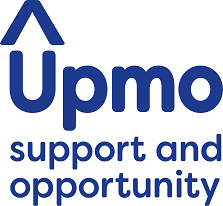 Floor 4, Links House, 
15 Links Place, Edinburgh EH6 7EZ                Charity Registration #SC037917 
T: 0131 661 4411 E: info@upmo.org www.upmo.org 
Upmo are a charity based in Edinburgh, providing support and opportunity to adults with learning disabilities and autism. Personal DetailsUpmo operates across multiple local authorities – use the checkboxes below to show where you would be able to work (select as many as you wish). 
AvailabilityCheck one box to indicate which you would prefer:
*Full time hours are based on the workshop schedule which runs from 10am to 1pm / 1pm to 4pm. Additional shifts may be offered between 9am-10am and between 4pm-5pm dependent upon the demands of the service.Current/Most Recent EmploymentEmployment HistoryContinue on new lines as required, covering at least the last 5 years if possible.VolunteeringProvide details of any voluntary positions/roles you have undertaken that would be relevant to this position, including dates, organisation’s name and a summary of what this voluntary role entailed.QualificationsEnter your qualifications, starting with most recent.Learning & DevelopmentOutline any other relevant learning, development or training that you have undergone that you feel would be beneficial in this role.PVG MembershipAll employees and volunteers are required to be members of the PVG Scheme. If you are not already a member of the scheme you will be expected to join the scheme prior to taking up post. Professional MembershipsProvide details if you are registered with any regulatory or professional bodies, such as the SSSC or General Teaching Council.
Recruitment SourceProvide details on how you found out about this post (eg a job board, our website, a friend/family member etc). If you know an existing Upmo employee, please include their name and whether they referred you to us. Personal StatementOutline why you are applying for this position and how your skills and experience meet the criteria given in the job description. ReferencesOne of your references must be your most recent employer, and the other from a previous employer or person whom you are familiar with in a professional capacity. 
May we contact referee prior to interview?                   Yes                 No          May we contact referee prior to interview?                   Yes                 No          
DeclarationI confirm that, to the best of my knowledge, the information I have given on this application is true and complete and I authorise you to make any enquiries you consider necessary in connection with this application.Surname:Forename(s):Address:Post Code:Telephone (home):Telephone (mobile):Telephone (work):Email address:National Insurance No:Do you have a current UK driving license?YES          NO      Do you have use of a car for work?YES          NO      Position applied for:East Lothian -
(Prestonpans)Midlothian -
(Gorebridge)Edinburgh - 
(Multiple sites)Full Time 
(30 hours*)Part Time
(enter availability below) Casual/Relief
(enter availability below)MONDAYTUESDAYWEDNESDAYTHURSDAYFRIDAY9am –5pmEmployer/organisation name:Employer/organisation address:Position held:Dates from/to:Brief summary of duties:Reason for leaving:Notice period required:Dates from/toEmployer name & AddressPosition held & brief summary of dutiesReason for leavingAwarding BodySubjectLevel of Qualification & Grade AchievedAre you currently a member of the PVG scheme?  Yes
 NoWhich type of regulated work are you currently a member for? Children
 Protected Adults
 BothName:Company:Email address:Relationship to applicant:Name:Company:Email address:Relationship to applicant:According to organisational policy, application forms are retained for up to 6 months after candidates are notified that they have been unsuccessful, or after they do not attend an arranged interview.  
If you wish to object to Upward Mobility retaining your data should you be unsuccessful, please indicate this by checking here:  
You have the right to object to the retention of this data at any point after your application has been submitted. If you wish to have your data erased, notify us by email at info@upmo.org to advise us of this.Signature:Date: